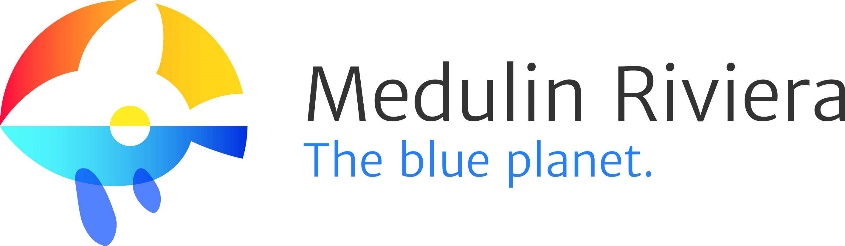 JAVNI NATJEČAJZa financiranje organizacije sportskih, zabavnih i kulturnih manifestacija značajnih za turizamObrazac 1 – Prijava programaNaziv prijavitelja: _______________________________Naziv programa: __________________________________Datum raspisivanja natječaja: ___07. veljača 2024.______Rok za dostavu prijava: ______07.  ožujak 2024.________OSNOVNI PODACI O PRIJAVITELJU PROGRAMAOPIS PROGRAMAPRORAČUN PROGRAMAOsnovni podaci o prijavitelju programaOsnovni podaci o prijavitelju programaNaziv prijavitelja (udruge)Adresa (ulica i broj)Mjesto i poštanski brojOIB prijavitelja (udruge)Matični broj prijavitelja (udruge)Ime i prezime osobe ovlaštene za zastupanje i funkcija (npr. predsjednik)Ime i prezime osobe za kontakt Telefon za kontaktE-mail adresa za kontaktWeb stranice prijavitelja (udruge) – ako postojeNaziv poslovne banke prijaviteljaBroj žiro računa prijavitelja (IBAN)Da li je prijavitelj u sustavu PDV-a?Upisati:
DA – ako ima pravo povrata PDV-a
NE – ako nema pravo povrata PDV-aRNO brojPodaci o programuPodaci o programu






Opis programa (o kakvoj se manifestaciji/programu  radi, program manifestacije, razlozi zašto se organizira, na koji način obogaćuje turističku ponudu destinacije i sl.)Navedite prvu godinu od kada se program kontinuirano održava (ako se održava po prvi puta, upisati 2024. g.)Mjesto održavanja programaDatum održavanja programa (datum početka i završetka)Broj dana trajanja programaDa li se realizacijom manifestacije / programa planira ostvariti noćenja na području općine Medulin? (noćenja učesnika manifestacije i/ili posjetitelja)Ako je odgovor DA, molimo navesti očekivani broj noćenja Planirane promotivne aktivnosti 
(navesti:
1. sve planirane oblike promocije – npr. web stranice, društvene mreže, leci, plakati, oglašavanje na radiju, TV-u i sl. -;
2. da li će promocija biti na lokalnoj i/ili nacionalnoj i/ili međunarodnoj razini;)Potrebna sredstva za organizaciju programaPotrebna sredstva za organizaciju programaPotrebna sredstva za organizaciju programaPotrebna sredstva za organizaciju programaPotrebna sredstva za organizaciju programaUkupan iznos potrebnih sredstava za realizaciju programa u €Ukupan iznos potrebnih sredstava za realizaciju programa u €Traženi iznos od TZO Medulin u €Traženi iznos od TZO Medulin u €Troškovnik programaTroškovnik programaTroškovnik programaTroškovnik programaVrsta i sadržaj troškaVrsta i sadržaj troškaVrsta i sadržaj troškaIznos u €UKUPNI TROŠKOVI REALIZACIJE PROGRAMAUKUPNI TROŠKOVI REALIZACIJE PROGRAMAUKUPNI TROŠKOVI REALIZACIJE PROGRAMAIzvori financiranja programa - iznos u € Izvori financiranja programa - iznos u € Izvori financiranja programa - iznos u € Izvori financiranja programa - iznos u € Vlastita sredstva organizatoraprogramaVlastita sredstva organizatoraprogramaUložena sredstva Općine Medulin, Istarske županije i ostale javne uprave (navesti kojih i iznose)Uložena sredstva Općine Medulin, Istarske županije i ostale javne uprave (navesti kojih i iznose)Uložena sredstva Općine Medulin, Istarske županije i ostale javne uprave (navesti kojih i iznose)Uložena sredstva Općine Medulin, Istarske županije i ostale javne uprave (navesti kojih i iznose)Uložena sredstva Općine Medulin, Istarske županije i ostale javne uprave (navesti kojih i iznose)Uložena sredstva Općine Medulin, Istarske županije i ostale javne uprave (navesti kojih i iznose)Uložena sredstva gospodarskih i dr. subjekata (navesti izvore i iznose)Uložena sredstva gospodarskih i dr. subjekata (navesti izvore i iznose)Uložena sredstva gospodarskih i dr. subjekata (navesti izvore i iznose)Uložena sredstva gospodarskih i dr. subjekata (navesti izvore i iznose)Uložena sredstva gospodarskih i dr. subjekata (navesti izvore i iznose)Uložena sredstva gospodarskih i dr. subjekata (navesti izvore i iznose)Uložena sredstva gospodarskih i dr. subjekata (navesti izvore i iznose)Uložena sredstva gospodarskih i dr. subjekata (navesti izvore i iznose)Uložena sredstva gospodarskih i dr. subjekata (navesti izvore i iznose)Uložena sredstva gospodarskih i dr. subjekata (navesti izvore i iznose)NAPOMENA:NAPOMENA: Uz Zahtjev je potrebno priložiti i cjelokupnu dokumentaciju navedenu u Natječaju. Uz Zahtjev je potrebno priložiti i cjelokupnu dokumentaciju navedenu u Natječaju. Uz Zahtjev je potrebno priložiti i cjelokupnu dokumentaciju navedenu u Natječaju. Uz Zahtjev je potrebno priložiti i cjelokupnu dokumentaciju navedenu u Natječaju.Prijave s nepotpunom dokumentacijom i nepotpuno ispunjenim Obrascem 1- Prijava programa neće se razmatrati.Prijave s nepotpunom dokumentacijom i nepotpuno ispunjenim Obrascem 1- Prijava programa neće se razmatrati.Prijave s nepotpunom dokumentacijom i nepotpuno ispunjenim Obrascem 1- Prijava programa neće se razmatrati.Prijave s nepotpunom dokumentacijom i nepotpuno ispunjenim Obrascem 1- Prijava programa neće se razmatrati.Mjesto i datumMjesto i datumŽig i potpis odgovorne osobe Prijavitelja Žig i potpis odgovorne osobe Prijavitelja 